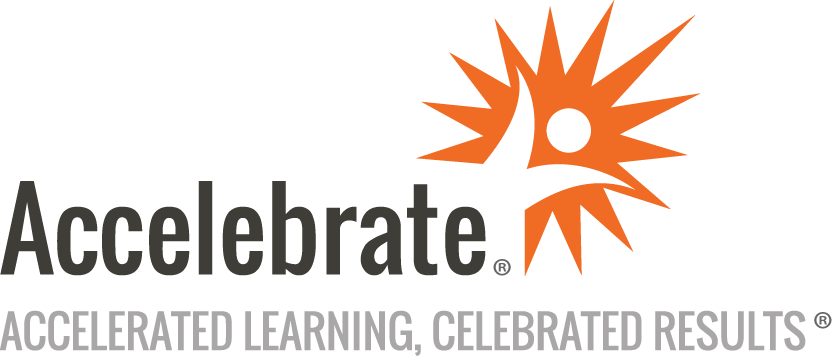 Introduction to ArgoCDCourse Number: ARGO-100
Duration: 1 dayOverviewThis Introduction to ArgoCD training course provides attendees with a comprehensive overview of the ArgoCD tool and teaches how to implement continuous delivery with the ArgoCD platform.PrerequisitesBasic Linux command line skills are beneficial, but not required.MaterialsAll ArgoCD training students receive comprehensive courseware.Software Needed on Each Student PC64-bit virtual machine (provided with the course) or the ability to ssh to a cloud instance.ObjectivesInstall ArgoCD (basics)Understand CLI and web operations/useSync with Git solutionsUnderstand basic and complex application deploymentsApply debugging techniquesIntegrate with HelmHave a clear understanding of application deployments, release automation, and moreOutlineArgoCD OverviewArgoCD BasicsManaging ApplicationsArgoCD In Practice